
Département(s) de publication : 972
Annonce No 21-83483- Nom et adresse officiels de l'organisme acheteur : ville du Lamentin.
 Correspondant : le maire, place Antonio MACEO 97232 Le Lamentin Martinique, tél. : 05-96-30-00-83, télécopieur : 05-96-51-81-75 adresse internet : http://www.mairie-lelamentin.fr.
Adresse internet du profil d'acheteur : http://www.e-marchespublics.com.
Le pouvoir adjudicateur n'agit pas pour le compte d'autres pouvoirs adjudicateurs.
Références de l'avis initial mis en ligne sur le site BOAMP, annonce no 21-28508, mise en ligne le 2 mars 2021.
Référence d'identification du marché qui figure dans l'appel public à la concurrence : 21s0009.Objet du marché : Fourniture et livraison de peinture, vernis, produits connexes et petit outillage de peintre.
Type de marché de fournitures : achat.
Code NUTS : FRY2.
CPV - Objet principal : 44810000
Objets supplémentaires : 44812400.Critères d'attribution retenus : 
Offre économiquement la plus avantageuse appréciée en fonction des critères énoncés ci-dessous avec leur pondération : 
     - prix : 60 %;
     - qualité seront pris en compte : le rendement m2/kg (quantité de peinture utile par m2). les fiches techniques des produits et échantillons doivent être jointes à l'offre pour le lot no 01, la qualité sera appréciée pour le lot no 02 sur la base des échantillons produits dont la liste est annexée au présent document. : 40 %.Type de procédure : procédure adaptée.Attribution des marchés ou des lots :
Numéro du marché ou du lot : 21S0009-2021-027 L1. lot no 1 : Fourniture et livraison de peinture vernis et produits connexes.
Nom du titulaire / organisme : SIAPOC, zone Acajou Californie 97232 Le Lamentin Martinique, tél. : 05-96-50-54-14, télécopieur : 05-96-50-09-11, courriel : contact@siapoc.fr.
Montant mini/maxi annuel : 23 041,47 euros/54 377,88 euros.
Sous-traitance : non.
Date d'attribution du marché : 14 juin 2021.
Mots descripteurs : Peinture (fourniture)Numéro du marché ou du lot : 21S0009-2021-028 L2. lot no 2 : Fourniture et livraison de petit outillage de peintre.
Nom du titulaire / organisme : SIAPOC, zone Acajou Californie 97232 Le Lamentin Martinique, tél. : 05-96-50-54-14, télécopieur : 05-96-50-09-11, courriel : contact@siapoc.fr.
Montant mini/maxi annuel : 4 608,29 euros/6 451,61 euros.
Sous-traitance : non.
Date d'attribution du marché : 14 juin 2021.
Mots descripteurs : Outillage
La procédure d'achat du présent avis est couverte par l'accord sur les marchés publics de l'OMC : non.
L'avis concerne la conclusion d'un accord-cadre.
Une enchère électronique a été effectuée : non.Date d'envoi du présent avis à la publication : 17 juin 2021	Le Lamentin, le 17 Juin 2021	Le Pouvoir Adjudicateur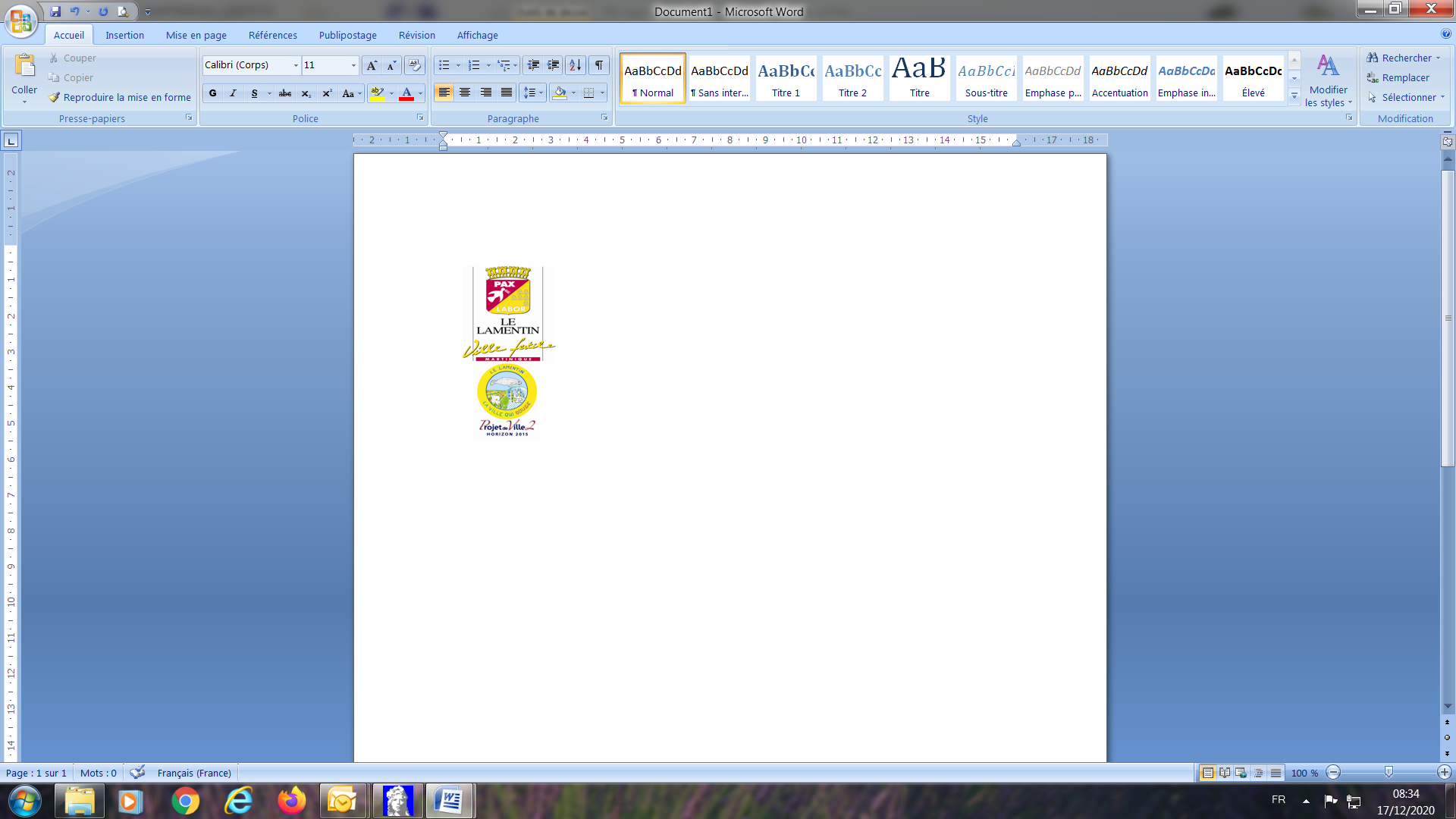 Résultat de marché